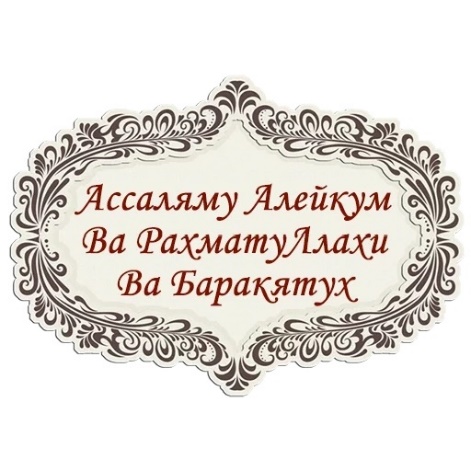 МИРВАМ